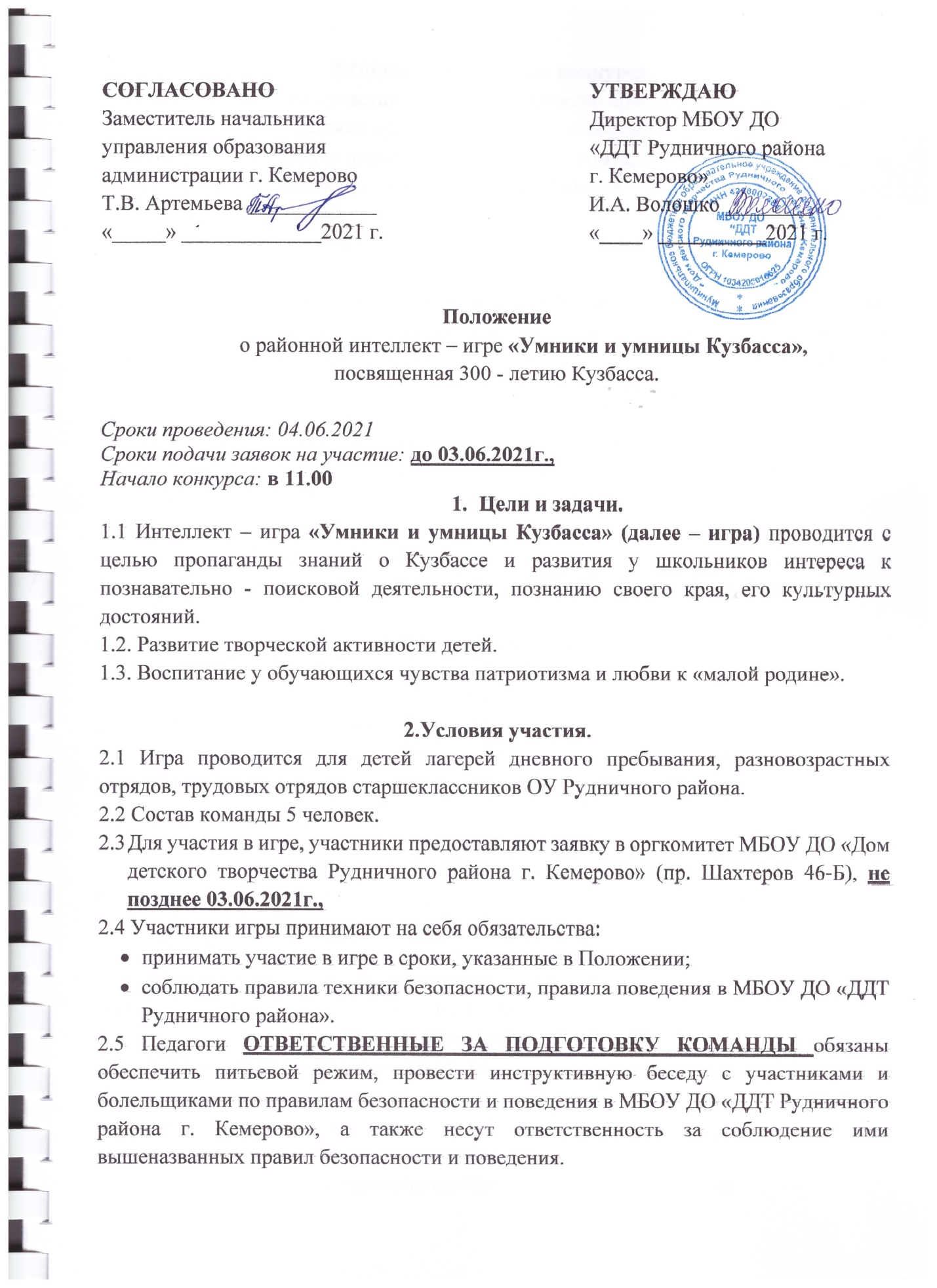 3.Порядок проведения конкурса.В игре командам – участникам будет предложено принять участие в состязаниях, к которым необходимо предварительно подготовиться: Конкурс «Давайте знакомиться». Каждой команде необходимо представить свою команду (название, девиз). Для представления команды отводится 2 мин. Оценивается содержание, оригинальность, творческий замысел. За выполнение этого задания максимальное количество баллов – 3.Конкурс презентаций по теме «города Кузбасса». Каждой команде будет предложен видеоряд, где нужно угадать 3 слайда с изображением городов Кузбасса и назвать особенность данного города. В случае верного ответа команды получают 1 балл за каждый правильно угаданный слайд. Конкурс «Правда ли». Каждой команде будет задание по фактам о Кузбассе, участникам будет необходимо дать ответы и зачитать правильные факты.  За выполнение этого задания максимальное количество баллов – 5.Конкурс «Разгадай ребус». Для каждой команды будут подготовлены 2 ребуса, в которых зашифрованы названия улиц г. Кемерово. За каждый верный ответ – 1балл.4. Награждение участников4.1.	 По итогам интеллект – игры жюри определяет победителей и призеров.4.2.	Победители (1,2,3 места) награждаются дипломами Территориального отдела образования Рудничного района г. Кемерово. 4.3.	Всем участникам высылается протокол конкурса с указанием занятых призовых мест и фактом участия на адрес электронной почты ОУ.5. Заявка на участие5.1.	Заявки на участие (скан с подписью директора и печатью ОУ принимаются на эл. адрес с темой «Заявка на конкурс «Достояние Кузбасса» e-mail: konkurs.ddt@bk.ru (Приложение 1).5.2.	Заявки, поданные позже срока приема рассматриваться не будут. ВНИМАНИЕ! для оперативности работы необходимо уточнить факт регистрации Вашей заявки по тел. 64-22-306.	Критерии оценки.6.1. Ответы участников оцениваются по следующим критериям:Правильность ответаСкорость ответа,Полнота ответаОтветственный: Цыпкайкина Марина Викторовна 64-22-30Приложение 1В оргкомитет районной интеллект- игры «Умники и умницы Кузбасса»Заявка на участиеОУ ___________________________________ просит включить в состав участников районной интеллект - игры «Умники и умницы Кузбасса»:ОУНазвание командыСостав командыФ.И.О. руководителя, контактный телефон